.Position: Closed social, Ladies facing BLOD, Men facing FLOD Opposite footwork unless noted, mens’ steps listedROCKING CHAIR, LADY FULL TURN, SHUFFLE FLOD END IN 2 HAND HOLDROCKING CHAIR, LADY ½ TURN, SHUFFLE FLOD SIDE BY SIDE POSITIONROCK STEP, LADY ½ TURN SHUFFLE, MAN ½ TURN/LADY FULL TURN, SHUFFLE BLODROCK, ¼ TURN, SIDE, TOGETHER, ROCK ¼ TURN, SIDE TOGETHERSmile and Begin AgainDon Carleton, 15 Hope Dr., Rochester, NH 03868 - Phone: 603-332-8261 - E-mail: luv42step@aol.comLast Forever (P)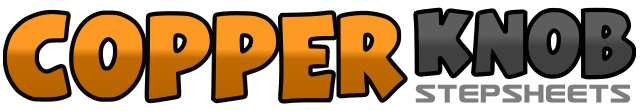 .......Count:32Wall:0Level:Intermediate - Partner / Circle.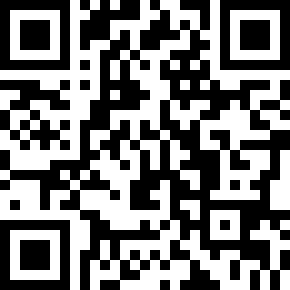 Choreographer:Dan Albro (USA) - March 2012Dan Albro (USA) - March 2012Dan Albro (USA) - March 2012Dan Albro (USA) - March 2012Dan Albro (USA) - March 2012.Music:This Night Won't Last Forever - Sawyer BrownThis Night Won't Last Forever - Sawyer BrownThis Night Won't Last Forever - Sawyer BrownThis Night Won't Last Forever - Sawyer BrownThis Night Won't Last Forever - Sawyer Brown........1-4Rock forward on left, recover to right, rock back left, recover to right5,6Man: Walk forward left, right (keep left hand connected & pick up ladies left on count 6) Ladiy: Turn ½ turn right stepping right forward, turn ½ turn right stepping left back7&8Shuffle forward left, right, left1-4Rock forward on right, recover to left rock back on right, recover to left5,6Man: Walk forward right, left (picking up hands to sweetheart position) Lady: Turn ½ turn left stepping forward on left, step forward right7&8Shuffle forward right, left, right1,2Man: Rock forward left recover to right (bringing ladies right hand over her head) Lady: Step forward right, pivot ½ turn left (weight to left)3&4Shuffle back left, right, left5,6Man: Turn ¼ right stepping side right (bring right hand over ladies head), ¼ right step forward left (bring left hand over ladies head ending in cross arm facing BLOD Lady: Turn ½ turn right stepping back left, turn ½ turn right stepping forward on right7&8Shuffle forward (BLOD) right, left, right1Rock forward on left (ladies right) (picking up ladies right hand in mans left2,3Step back on right turning ¼ left stepping left to side4Step right next to left ending in closed position (men facing OLOD, ladies facing ILOD5-8Rock forward on left, recover to right, turn ¼ left stepping side left, step right next to left